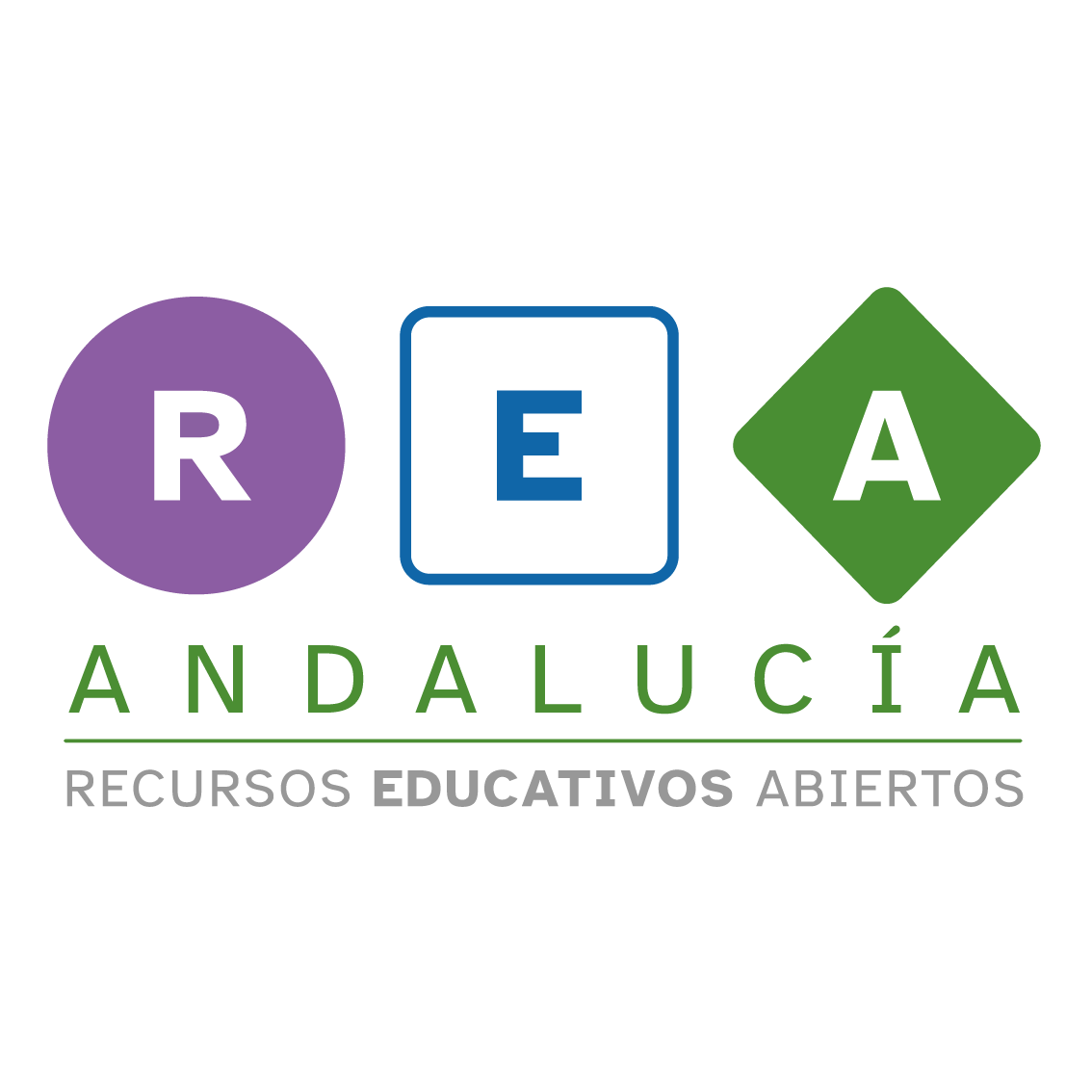 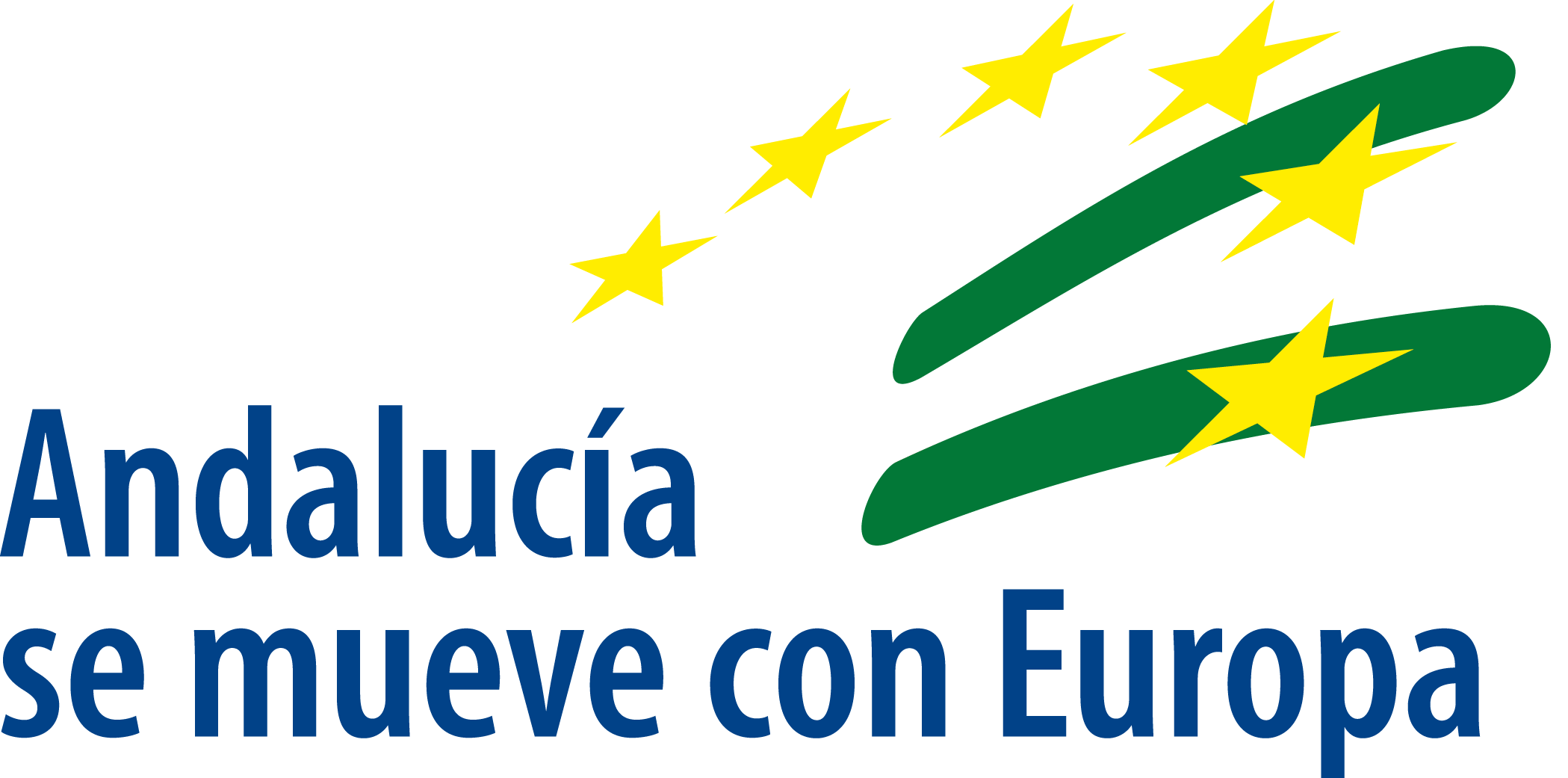 Mi talento es... mi talento puede ayudar a...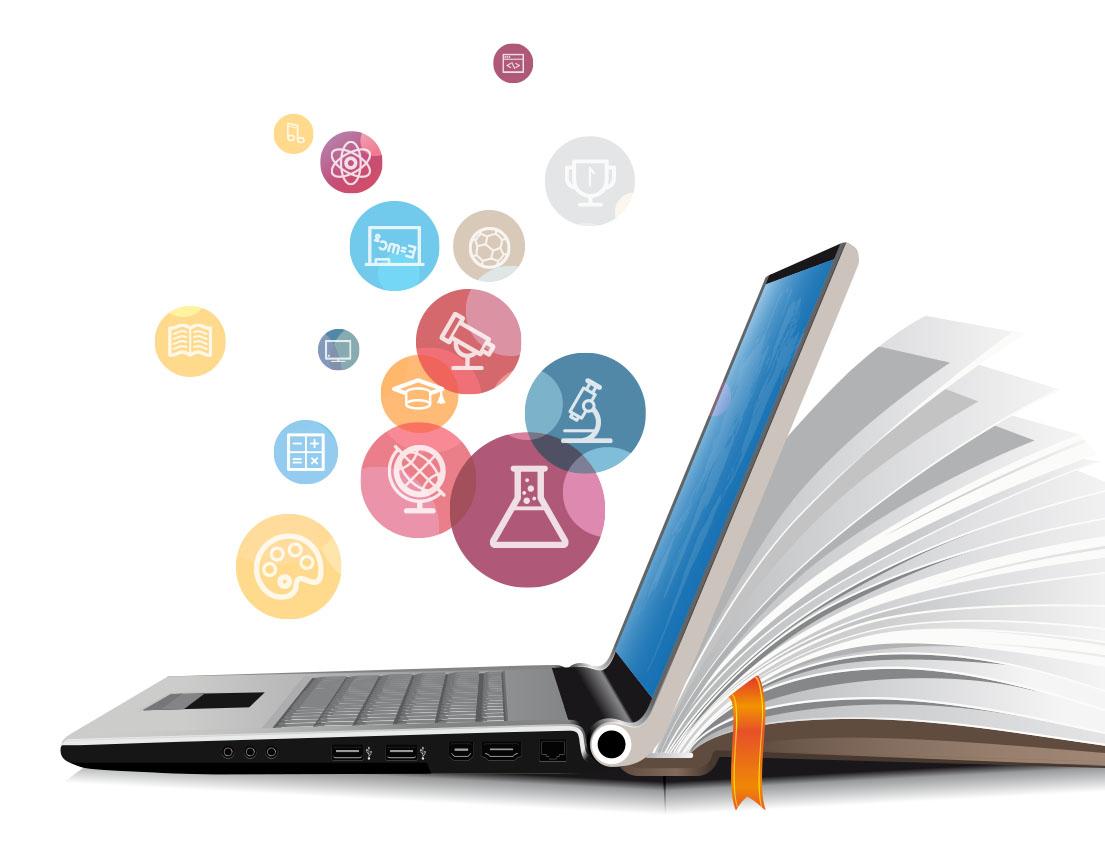 Mi talento es...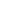 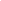 Mi talento puede ayudar a...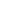 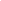 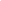 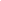 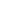 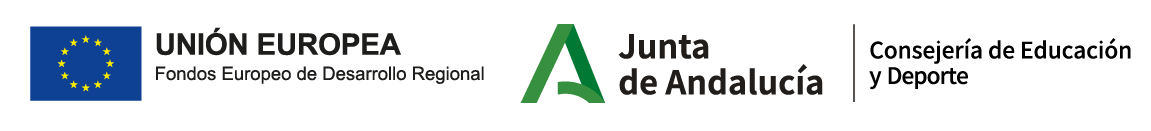 